Fairmilehead Parish Church Edinburgh The Church of Scotland 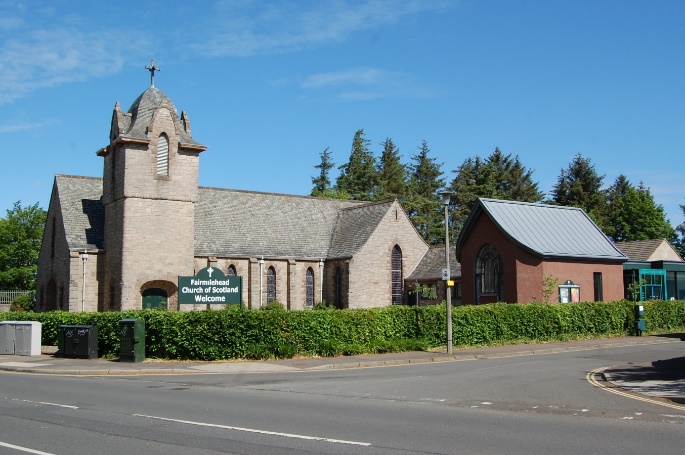 Job Description Title of Post: Parish Assistant - Fairmilehead Parish Church, Edinburgh Responsible to: The Minister and Kirk Session of Fairmilehead Parish Church Date: January 2020Main purpose of post: To work intergenerationally within the Parish, supporting the Minister both in worship and pastoral care, and extending outreach. Main Duties:To provide pastoral care intergenerationally and work with the Spiritual Planning and Bereavement Team. Initiate and take a midweek worship service. Training can be provided. To initiate at least one midweek activity to combat isolation and loneliness. To assist at the Youth Voice Project. Lead aspects of Sunday worship when required. To conduct Parish funerals and provide post funeral care. Funeral training can be provided. To identify, recruit and train potential volunteers to assist with the work.To cover pastorally for the Minister during her holidays. This cover may also include leading aspects of Sunday Worship. Additional Duties:Assist and coordinate the new Worship Team who support Sunday services. Be involved with our Teenage Group on occasional Sundays. Attendance at additional afternoon and evening services may be required during Holy Week and Christmas. To engage with hall users in agreement with the Minister. To meet regularly with the Minister. Provide twice yearly written reports to Kirk Session. Person Specification: Parish Assistant Additional information: Normal working pattern:  27 hours per week, worked over five days. Days off Tuesday and Saturday. Sundays 10am -12 pm. Monday 10am - 4pm & 6.30pm to 9pm. Wednesday 10am - 6.30 pm. Thursday 11.30am - 4pmFriday 11am - 5pm. These hours include an unpaid lunch break of 30 minutes. Salary: £16,700 - £18,083 per annum Holiday entitlement: 28 days (including public holidays). Of which 14 days to be taken during school holidays. Appointment will be subject to a satisfactory enhanced disclosure and PVG from Disclosure Scotland.Appointment will be subject to satisfactory references.Appointment will be subject to the satisfactory completion of a 3-month probationary period.The Parish Minister will not be the line manager. Travel expenses: Pastoral Mileage will be paid at 25p per mile. This post is a fixed contract for two years based at the Church Centre. Office space and access to a computer will be provided. Application ProcessThere is no application form.  Applications should take the form of a letter clearly and specifically outlining how the applicant’s skills and experience relate to the requirements of the job description and should include a CV. Applications should be addressed to Rev Cheryl McKellar Young, either:-by post to: Rev Cheryl McKellar Young Fairmilehead Parish Church, 1A Frogston Road West, Edinburgh EH10 7AA or by email to: CMcKellarYoung@churchofscotland.org.ukThe closing date for applications is 10 February 2020Fairmilehead Parish Church, 1a Frogston Road West, Edinburgh EH10 7AA.  SC015967Skills, abilities and knowledge EssentialDesirableExperience in working with people of all agesXAbility to engage and relate to those who have little or no church connectionXExperience in worship and bereavement training and conducting of funerals  XExperience of Messy ChurchXAbility to prioritise workload. XExperience of working with, motivating and training volunteers.  XHolder of full valid driving licence. XPersonal Qualities Committed Christian with a live Church connection which is a Genuine Occupational Requirement in terms of the Equality Act 2010XHighly developed interpersonal skills and ability to communicate effectively with others. XHighly motivated with ability to work unsupervised and a readiness to use own initiative.XAbility to share your faith journey with those you encounter in a sensitive and appropriate manner. XProven ability to work collaboratively with colleagues and volunteers and contribute to effective team working.XEducational Requirements Qualified to degree level or similar, or accredited training. X